Incident Log Form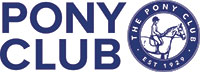 Activity: One Day Event<Insert Name> Branch/Linked Centre of The Pony Club<Insert Name> Branch/Linked Centre of The Pony Club<Insert Name> Branch/Linked Centre of The Pony Club<Insert Name> Branch/Linked Centre of The Pony Club<Insert Name> Branch/Linked Centre of The Pony Club<Insert Name> Branch/Linked Centre of The Pony Club<Insert Name> Branch/Linked Centre of The Pony Club<Insert Name> Branch/Linked Centre of The Pony Club<Insert Name> Branch/Linked Centre of The Pony Club<Insert Name> Branch/Linked Centre of The Pony Club<Insert Name> Branch/Linked Centre of The Pony Club<Insert Name> Branch/Linked Centre of The Pony ClubEvent:Event:Event:Location:Location:Location:Map Ref / What3Words Ref:Map Ref / What3Words Ref:Map Ref / What3Words Ref:Date:Date:Date:NoFenceUnseated RiderHorse FallHeldContinue/ RetireMedicalVetFence RepairHorse AmbulanceStop TimeStart Time